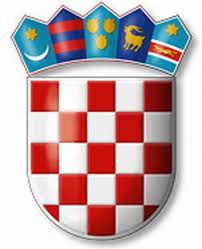 REPUBLIKA HRVATSKAVARAŽDINSKA ŽUPANIJA OPĆINA VIDOVECOpćinsko vijeće Općine VidovecKLASA: 021-05/18-01/06URBROJ: 2186/10-01/1-18-08Vidovec, 18. lipnja 2018. ODLUKE I ZAKLJUČCIDONIJETI NA 8. SJEDNICI OPĆINSKOG VIJEĆAOPĆINE VIDOVECODRŽANOJ DANA 18.06.2018. GODINEZAKLJUČAK : o primanju na znanje Izvješća Mandatne komisije o stavljanju mandata  članice Općinskog vijeća Općine Vidovec u mirovanje i početku obnašanja dužnosti novog člana Općinskog vijeća Općine VidovecPrima se na znanje Izvješće Mandatne komisije o stavljanju mandata članice Općinskog vijeća Općine Vidovec u mirovanje i početku obnašanja dužnosti novog člana Općinskog vijeća Općine Vidovec.Na temelju Izvješća iz točke I. ovog Zaključka: utvrđuje se mirovanje mandata iz osobnih razloga članice Općinskog vijeća Općine Vidovec Dubravke Rog sa 05. travnja 2018. godine, zamjenik članice Općinskog vijeća Općine Vidovec Krunoslav Bistrović započinje s obnašanjem dužnosti člana Općinskog vijeća Općine Vidovec sa danom 18. lipnja 2018. godine. Ovaj Zaključak će se objaviti u „Službenom vjesniku Varaždinske županije“.ZAKLJUČAK : o prihvaćanju Odluke o izmjeni Odluke o osnivanju i izboru predsjednika i članova Komisije za izbor i imenovanjaOpćinsko vijeće Općine Vidovec prihvaća Odluku o izmjeni Odluke o osnivanju i izboru predsjednika i članova Komisije za izbor i imenovanja.Odluka iz točke I. ovog Zaključka dostavlja se na nadzor Uredu državne uprave Varaždinske županije i na objavu u „Službeni vjesnik Varaždinske županije“. Ovaj Zaključak stupa na snagu danom donošenja.ZAKLJUČAK : o prihvaćanju Odluke o izmjeni Odluke o osnivanju i izboru predsjednika i članova Komisije za statutarno - pravna pitanjaOpćinsko vijeće Općine Vidovec prihvaća Odluku o izmjeni Odluke o osnivanju i izboru predsjednika i članova Komisije za statutarno – pravna pitanja.Odluka iz točke I. ovog Zaključka dostavlja se na nadzor Uredu državne uprave Varaždinske županije i na objavu u „Službeni vjesnik Varaždinske županije“. Ovaj Zaključak stupa na snagu danom donošenja.ZAKLJUČAK : o prihvaćanju Odluke  o izmjeni i dopuni Odluke o imenovanju članova Povjerenstva za razvoj ruralnog turizma Općine VidovecOpćinsko Vijeće Općine Vidovec prihvaća Odluku o izmjeni i dopuni Odluke o imenovanju članova Povjerenstva za razvoj ruralnog turizma Općine Vidovec. Ovaj Zaključak stupa na snagu danom donošenja. ZAKLJUČAK : o prihvaćanju prijedloga Odluke o imenovanju ravnateljice Dječjeg vrtića „Škrinjica“Općinsko vijeće Općine Vidovec prihvaća prijedlog Odluke o imenovanju ravnateljice Dječjeg vrtića „Škrinjica“. Ovaj Zaključak stupa na snagu danom donošenja.ODLUKA : o dodjeli novčane nagrada za najbolje studente i učenike s područja općine VidovecOpćinsko vijeće Općine Vidovec suglasno je da se dodjele novčane nagrade za postignute izuzetne uspjehe za učenike srednjih škola i studente s područja općine Vidovec koji su ostvarili iznimne  rezultate na natjecanjima sukladno objavljenom javnom oglasu na službenoj web stranici Općine Vidovec od 03.05.2018. godine. Novčane nagradu u iznos od  1.000,00 kuna po učeniku / studentu dodjeljuju se :Najboljoj učenici Osnovne škole Tužno : Nika KolarekNajboljoj učenici Osnovne škole Vidovec : Karla ZagorecNagrade studentima : Tomislav Trojko – za diplomu na kojoj se naznačuje pohvala iz latinske klasifikacije pohvala (prvostupnik/magistar s pohvalom CUM LAUDE Baccalaureus/Magister), Sveučilište u Zagrebu Geotehnički fakultetAlojzije Košić – za izvrstan uspjeh na Medicinskom fakultetu u Rijeci, na studiju Integrirani preddiplomski i diplomski sveučilišni studij MedicinaIznosi novčanih nagrada za postignute izuzetne uspjehe iz članka 2. ove Odluke isplatit će se iz Proračuna Općine Vidovec iz stavke 3811910 Ostale tekuće donacije – natjecanja, nagrade, priznanja i dr. Ova Odluka stupa na snagu danom donošenja. ODLUKA : o prihvaćanju Godišnjeg izvještaja o izvršenju  Proračuna Općine Vidovec za 2017. godinu (4. i 6. razina)Općinsko vijeće Općine Vidovec prihvaća Godišnji izvještaj o izvršenju Proračuna Općine Vidovec za 2017. godinu (4. i 6. razina). Godišnji izvještaj iz točke I. ove Odluke dostavlja se Ministarstvu financija, Državnom uredu za reviziju, na nadzor Uredu državne uprave Varaždinske županije te na objavu u „Službeni vjesnik Varaždinske županije“. Ova Odluka stupa na snagu danom donošenja.ODLUKA : o prihvaćanju Izvještaja o izvršenju Plana razvojnih programa Općine Vidovec za 2017. godinuOpćinsko vijeće Općine Vidovec prihvaća Izvještaj o izvršenju Plana razvojnih programa Općine Vidovec za 2017. godinu.Izvještaj iz točke I. ove Odluke dostavlja se na nadzor Uredu državne uprave Varaždinske županije i na objavu u „Službeni vjesnik Varaždinske županije“. Ova Odluka stupa na snagu danom donošenja.ZAKLJUČAK : o prihvaćanju Odluke o raspodjeli rezultata poslovanja Općine Vidovec za 2017. godinuOpćinsko vijeće Općine Vidovec prihvaća Odluku o raspodjeli rezultata poslovanja Općine Vidovec za 2017. godinu.Odluka iz točke I. ovog Zaključka dostavlja se na nadzor Uredu državne uprave Varaždinske županije i na objavu u „Službeni vjesnik Varaždinske županije“. Ovaj Zaključak stupa na snagu danom donošenja.ODLUKA : o prihvaćanju Godišnjeg izvještaja o izvršenju financijskog plana Dječjeg vrtića „Škrinjica“ za razdoblje od 01.01.2017. do 31.12.2017. godine (4. i 6. razina)Općinsko vijeće Općine Vidovec prihvaća Godišnji izvještaj o izvršenju financijskog plana Dječjeg vrtića „Škrinjica“ za razdoblje od 01.01.2017. do 31.12.2017. godine. Ova Odluka stupa na snagu danom donošenja.ODLUKA :  o prihvaćanju 1. Izmjena i dopuna  Proračuna Općine Vidovec za 2018. godinu i Projekcije za 2019. i 2020. godinu (3. i 6. razina)Općinsko vijeće Općine Vidovec prihvaća 1. Izmjene i dopune Proračuna Općine Vidovec za 2018. godinu i  Projekcije za 2019. i 2020. godinu (3. i 6. razina).1. Izmjene i dopune iz točke I. ove Odluke dostavljaju se na nadzor Uredu državne uprave Varaždinske županije i na objavu u „Službeni vjesnik Varaždinske županije“. Ova Odluka stupa na snagu danom donošenja.ODLUKA : o prihvaćanju 1. Izmjena i dopuna  Plana razvojnih programa Općine Vidovec za  razdoblje od 2018. do 2020. godine Općinsko vijeće Općine Vidovec prihvaća 1. Izmjene i dopune Plana razvojnih programa Općine Vidovec za razdoblje od 2018. do 2020. godine.1. Izmjene i dopune iz točke I. ove Odluke dostavljaju se na nadzor Uredu državne uprave Varaždinske županije i na objavu u „Službeni vjesnik Varaždinske županije“.Ova Odluka stupa na snagu danom donošenja.ODLUKA : o prihvaćanju 1. Izmjena i dopuna Programa gradnje objekata i uređaja komunalne infrastrukture  na području Općine Vidovec za 2018. godinu, 1. Izmjena i dopuna Programa održavanja komunalne infrastrukture na području Općine Vidovec za 2018. godinu, 2. Izmjena i dopuna Programa javnih potreba u društvenim djelatnostima Općine Vidovec za 2018. godinu i 1. Izmjena i dopuna Programa javnih potreba u socijalnoj skrbi Općine Vidovec za 2018. godinuOpćinsko vijeće Općine Vidovec prihvaća:1. Izmjene i dopune Programa gradnje objekata i uređaja komunalne infrastrukture na području Općine Vidovec za 2018. godinu,1. Izmjene i dopune Programa održavanja komunalne infrastrukture na području Općine Vidovec za 2018. godinu,2. Izmjene i dopune Programa javnih potreba u društvenim djelatnostima Općine Vidovec za 2018. godinu,1. Izmjene i dopune Programa javnih potreba u socijalnoj skrbi Općine Vidovec za 2018. godinu.Izmjene i dopune Programa iz točke I. ove Odluke dostavljaju se na nadzor Uredu državne uprave Varaždinske županije i na objavu u „Službeni vjesnik Varaždinske županije“. Ova Odluka stupa na snagu danom donošenja.ZAKLJUČAK : o prihvaćanju Programa utroška sredstava naknade za promjenu namjene poljoprivrednog zemljišta u 2018. godini Općinsko vijeće Općine Vidovec prihvaća Program utroška sredstava naknade za promjenu namjene poljoprivrednog zemljišta u 2018. godini.Program iz točke I. ovog Zaključka dostavlja se na nadzor Uredu državne uprave Varaždinske županije i na objavu u „Službeni vjesnik Varaždinske županije“. Ovaj Zaključak stupa na snagu danom donošenja.ZAKLJUČAK : o prihvaćanju Programa utroška sredstava vodnog doprinosa za 2018. godinuOpćinsko vijeće Općine Vidovec prihvaća Program utroška sredstava vodnog doprinosa za 2018. godinu. Program iz točke I. ovog Zaključka dostavlja se na nadzor Uredu državne uprave Varaždinske županije i na objavu u „Službeni vjesnik Varaždinske županije“.Ovaj Zaključak stupa na snagu danom donošenja.ZAKLJUČAK : o prihvaćanju Programa utroška sredstava naknade za zadržavanje nezakonito izgrađenih zgrada  u prostoru za 2018. godinuOpćinsko vijeće Općine Vidovec prihvaća Program utroška sredstava naknade za zadržavanje nezakonito izgrađenih zgrada u prostoru za 2018. godinu.Program iz točke I. ovog Zaključka dostavlja se na nadzor Uredu državne uprave Varaždinske županije i na objavu u „Službeni vjesnik Varaždinske županije“. Ovaj Zaključak stupa na snagu danom donošenja.ZAKLJUČAK : o prihvaćanju Javnog poziva za isticanje kandidatura za izbor članova i zamjenika članova Savjeta mladih Općine VidovecOpćinsko vijeće Općine Vidovec prihvaća prijedlog Javnog poziva za isticanje kandidatura za izbor članova i zamjenika članova Savjeta mladih Općine Vidovec.Javni poziv iz točke I. ovog Zaključka objaviti će se na mrežnim stranicama Općine Vidovec i u sredstvima javnog priopćavanja. Ovaj Zaključak stupa na snagu danom donošenja.ZAKLJUČAK : o prihvaćanju Odluke o komunalnom redu na području Općine VidovecOpćinsko vijeće Općine Vidovec prihvaća prijedlog Odluke o komunalnom redu na području Općine Vidovec uvažavajući prijedlog za dopunom Odluke člana Općinskog vijeća Općine Vidovec Stjepana Smernjak.Odluka iz točke I. ovog Zaključka dostavlja se na nadzor Uredu državne uprave Varaždinske županije i na objavu u „Službeni vjesnik Varaždinske županije“. Ovaj Zaključak stupa na snagu danom donošenja.ZAKLJUČAK : o prihvaćanju Odluke o izmjeni Odluke o sufinanciranju i postupku sufinanciranja troškova boravka djece predškolske dobi s područja Općine Vidovec u dječjim vrtićimaOpćinsko vijeće Općine Vidovec prihvaća prijedlog Odluke o sufinanciranju i postupku sufinanciranja troškova boravka djece predškolske dobi s područja Općine Vidovec u dječjim vrtićima.Odluka iz točke I. ovog Zaključka dostavlja se na nadzor Uredu državne uprave Varaždinske županije i na objavu u „Službeni vjesnik Varaždinske županije“. Ovaj Zaključak stupa na snagu danom donošenja.ZAKLJUČAK : o prihvaćanju Odluke o izmjeni Odluke o sufinanciranju i postupku sufinanciranju troškova boravka djece jaslične dobi s područja Općine Vidovec u dječjim vrtićimaOpćinsko vijeće Općine Vidovec prihvaća prijedlog Odluke o sufinanciranju i postupku sufinanciranja troškova boravka djece jaslične dobi s područja Općine Vidovec u dječjim vrtićima. Odluka iz točke I. ovog Zaključka dostavlja se na nadzor Uredu državne uprave Varaždinske županije i na objavu u „Službeni vjesnik Varaždinske županije“. Ovaj Zaključak stupa na snagu danom donošenja.ZAKLJUČAK : o prihvaćanju Odluke o određivanju pravnih osoba od interesa za sustav civilne zaštite na području Općine VidovecOpćinsko vijeće Općine Vidovec prihvaća prijedlog Odluke o određivanju pravnih osoba od interesa za sustav civilne zaštite na području Općine Vidovec.Odluka iz točke I. ovog Zaključka dostavlja se na nadzor Uredu državne uprave Varaždinske županije i na objavu u „Službeni vjesnik Varaždinske županije“.Ovaj Zaključak stupa na snagu danom donošenja.ZAKLJUČAK : o prihvaćanju Odluke o stavljanju van snage Odluke o osnivanju Tima civilne zaštite opće namjene Općine VidovecOpćinsko vijeće Općine Vidovec prihvaća Odluku o stavljanju van snage Odluke o osnivanju Tima civilne zaštite opće namjene Općine Vidovec.Odluka iz točke I. ovog Zaključka dostavlja se na nadzor Uredu državne uprave Varaždinske županije, Državnom uredu za zaštitu i spašavanje – Područni ured Varaždin i na objavu u „Službeni vjesnik Varaždinske županije“. Ovaj Zaključak stupa na snagu danom donošenja.ZAKLJUČAK : o prihvaćanju Odluke o ukidanju svojstva javnog dobra putevi na k.č.br. 753/6 k.o. VidovecOpćinsko vijeće Općine Vidovec prihvaća Odluku o ukidanju svojstva javnog dobra putevi na k.č.br. 753/6 k.o. Vidovec.Odluka iz točke I. ovog Zaključka dostavlja se na nadzor Uredu državne uprave Varaždinske županije, Općinskom sudu u Varaždinu i na objavu u „Službeni vjesnik Varaždinske županije“. Ovaj Zaključak stupa na snagu danom donošenja.ODLUKA : o sufinanciranju doktorskog studija biologijeNa temelju zamolbe Nikole Hanžek, Općinsko vijeće Općine Vidovec odobrava   sufinanciranje doktorskog studija biologije na Prirodoslovno – matematičkom fakultetu Sveučilišta u Zagrebu.  Sufinanciranje se odobrava u iznosu od 3.600,00 kuna godišnje, a sredstva će se isplaćivati iz Proračuna Općine Vidovec - konta 3721912 Ostale naknade – pomoć kućanstvima. Svi ostali uvjeti regulirati će se ugovorom između Općine Vidovec i Nikole Hanžek. Ova Odluka stupa na snagu danom donošenja. ODLUKA : o isplati donacije za NK „Sloboda“ TužnoOpćinsko vijeće Općine Vidovec odobrava isplatu sredstava Nogometnom klubu „Sloboda“ Tužno, a na temelju zamolbe za donaciju povodom obilježavanja 45. godišnjice nogometnog kluba „Sloboda“ Tužno.Odobrena isplata sredstva za donaciju u iznosu od 20.000,00 kuna isplatit će se iz Proračuna Općine Vidovec za 2018. godinu. Sredstva će se osigurati II. Izmjenama i dopunama  Proračuna Općine Vidovec za 2018. godinu. Ova Odluka stupa na snagu danom donošenja.ODLUKA : o isplati naknadeOpćinsko vijeće Općine Vidovec odobrava isplatu novčane naknade članu Općinskog vijeća Općine Vidovec Ivanu Benčeku u iznosu od 3.000,00 kuna neto, za sudjelovanje na sastancima u „Varkom-u“ i „Hrvatskim vodama“, za obavljanje poslova vezanih uz rješavanje imovinsko-pravnih poslova te za rješavanje drugih problema vezanih uz izgradnju kanalizacijskog sustava na području općine Vidovec. Ova Odluka stupa na snagu danom donošenja.Općinsko vijeće Općine VidovecPredsjednikZdravko Pizek